DEPARTMENT OF EDUCATION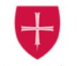 College of Saint Benedict and Saint John’s UniversityApplication for Admission to the Teacher Education Program Please provide information regarding your intended teacher education program:  ELEMENTARY EDUCATION		-or-		  5-12, 9-12 OR K-12 EDUCATION     Endorsement(s), if applicable:				       Major:                                          Expected semester of student teaching:                                        Minor(s) or concentration: 	                                      Advisor:	                                      Academic resume prior to CSB/SJU:  Please ensure that the Education Department has an official transcript for any institutions with credits you are applying towards licensure.  REFERENCES:  EDUC 111 Instructor Name:                                                                                                                             The Dispositions Rating your instructor provided at the conclusion of EDUC 111 serves as this reference. BACKGROUND CLEARANCE: For acceptance to the Education Department and to work with K-12 students, all students must successfully clear a background check.   Please affirm that you successfully cleared your background check as part of your Education coursework, and you acknowledge that the Education Department will verify this. ENTRY SURVEY: Complete the Entry Survey at this link.  I AM APPLYING FOR: Full Acceptance into the Education Department Conditional Acceptance into the Education Department I acknowledge that not all requirements for admission have been met but intend to complete those requirements as outlined on the previous page.V.    ATTESTATION: In accordance with the regulations of the Department of Education, I hereby make formal application for admission to the phase of teacher education that I have checked above.  If accepted, I agree to meet the requirements of the Teacher Education Program as outlined in course syllabi and other relevant department documents.  I understand clearly that if I am found deficient or negligent in meeting the stated requirements, I can be dismissed from the program.  I understand that recommendation for a teaching license is contingent upon satisfactory completion of the requirements of this program.Full Name:                                     Last                                     LastFirstMiddleStudent ID:Email Address:Relevant employment and volunteer experiences that have developed the knowledge, skills and dispositions which may contribute to your application to the teacher education program: ExperienceLength of TimeName of InstitutionDates                       High school:                                                             Graduated (MM/YY):      Transfer university/college:                                                    Academic Years Attended:      Transfer university/college:                                                    Academic Years Attended:      ADMISSION REQUIREMENTSComplete this form thoroughly - the Education Dept. Coordinator will can help supply much of the necessary data.      EDUC 111 Writing Score If score is not 24 or above, a 1-credit ACSC 115 Efficient Writing class can be taken to fulfill this requirement. Semester you intend (or already have) taken ACSC 115:                                                      GPA of 2.5 or higher in all categories:       Cumulative        Ed Dept Coursework        Licensure Content Area (for Secondary Ed students)If below 2.5, how do you plan to bring GPA up to meet requirement: Grade of C or higher for all required licensure courses (Ed department coursework and, for Secondary students, licensure content area coursework.Please list any required courses with a grade less than a C, and plan to meet requirementCourse           Grade                How and When Retaking  Teacher Shadow Experience completed Reflection paper must be uploaded to Taskstream Supervising teacher’s evaluation form submitted to the Education Dept.If not complete, how, when, and If know, where do you plan to complete this requirement:Other Faculty Member/Supervisor Reference Name:  Email Address     Signature (Physical or Electronic) Signature (Physical or Electronic) DateMeeting Basic Skills tests standards are NOT required for admission, or for initial Tier 3 licensure. After you have begun teaching, in order to obtain a Tier 4 teaching license, you will need to meet basic skills requirements. We encourage you to do prior to graduation if possible.The most common means of meeting this are via ACT+Writing scores (with a 22 for Composite and 21 for English/Writing Combined or ELA) or through NES Essential Skills tests (with a 205 In Reading, 214 In Writing, and 213 In Math). If you have any questions regarding this, or you know that you have met these standards please be In contact with to the Education Department Program Coordinator.